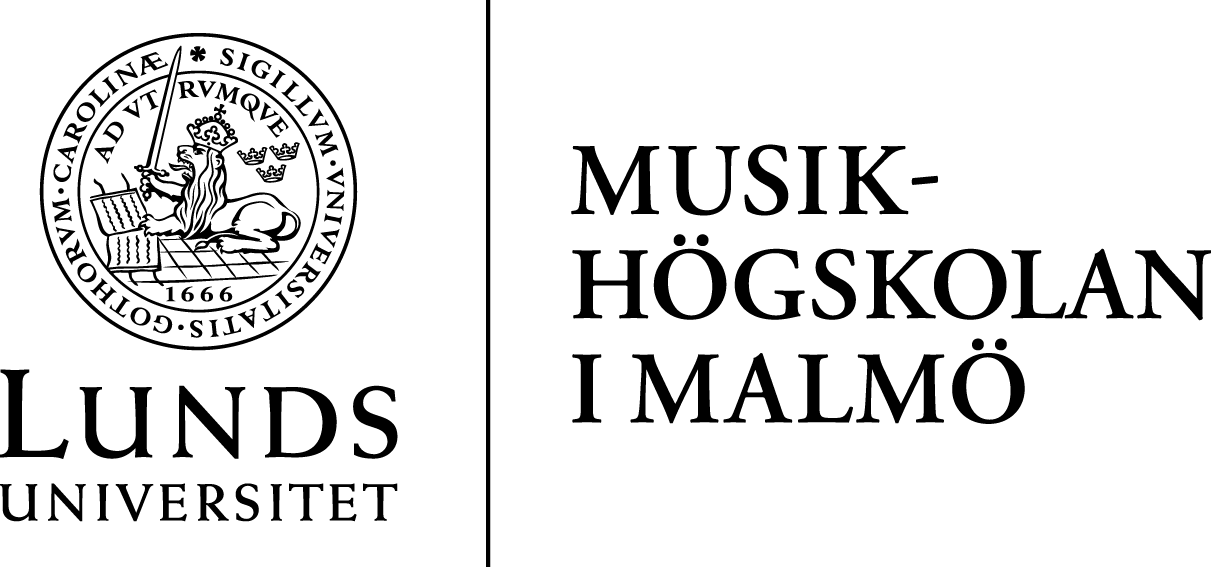 SJÄLVSTÄNDIGT ARBETE 15hp Vårterminen 20XXÄmneslärarutbildningen i musik alternativtKompletterande pedagogisk utbildningNamn på studenternaTitelHandledare: XX XX